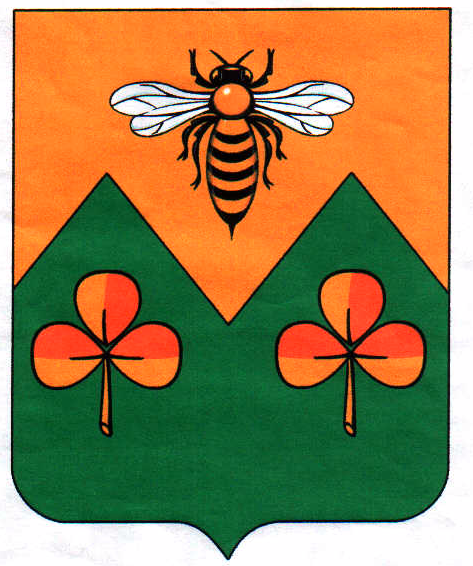 АДМИНИСТРАЦИЯ
 САНДОВСКОГО РАЙОНАТверская областьРАСПОРЯЖЕНИЕ20.02.2020                                          п. Сандово                                             № 46-РО создании рабочей группы	В целях реализации мероприятий по повышению качества водоснабжения региональной программы Тверской области «Повышение качества питьевой воды из систем централизованного водоснабжения Тверской области» на период 2019-2024 годы, утвержденной постановлением Правительства Тверской области от 30.07.2019года № 296-пп на территории муниципального образования  «Сандовский муниципальный район» Тверской области»: 1.Создать и утвердить Рабочую группу по реализации  мероприятий, утвержденных региональной программой Тверской области «Повышение качества питьевой воды из систем централизованного водоснабжения Тверской области» на период 2019-2024 годы на территории муниципального образования  «Сандовский муниципальный район» Тверской области» (приложение).2.Контроль за исполнением настоящего постановления возложить на  заместителя Главы администрации Сандовского района Фумина Е.А.3.Настоящее постановление вступает в силу со дня его подписания и подлежит размещению на официальном сайте администрации Сандовского района в информационно-коммуникационной сети «Интернет».Глава   Сандовского  района                                                      О.Н. Грязнов            Приложение                                                            к постановлению администрации                                                                Сандовского  района от 20.02.2020г. № 46-РСОСТАВрабочей группы по реализации  мероприятий, утвержденных региональной программой Тверской области «Повышение качества питьевой воды из систем централизованного водоснабжения Тверской области» на период 2019-2024 годыУправляющая деламиадминистрации Сандовского района                                                     Г.И. Горохова    Председатель комиссии:Фумин Е.А.-заместитель Главы администрации Сандовского района ;Члены комиссии:Лебедева С.В.-заведующая отделом жизнеобеспечения администрации района;Ненаглядова Е.Н.-главный специалист отдела жизнеобеспечения администрации района;Шустров Н.Н.-глава  городского поселения «Поселок Сандово» (по согласованию);Кирьян А.В.-исполнительный директор ООО «Управляющая компания Альянс»,  (по согласованию);Фумин М.А.- заместитель заведующего отделом архитектуры, земельных и имущественных отношений администрации  района